Creating Equal Sets Behaviours/StrategiesCreating Equal Sets Behaviours/StrategiesCreating Equal Sets Behaviours/StrategiesCreating Equal Sets Behaviours/StrategiesStudent places cubes in one pan,but struggles to create an equalset and randomly puts cubes in the other pan.Student creates a set that is equal to a given set, but thinks the sets must be identical (e.g., uses same number of each colour of cube).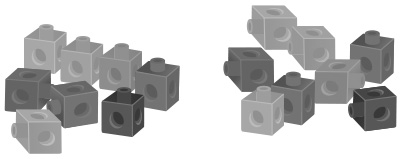 Student creates a set that is equal to a given set (e.g., counting or matching), but does not associate equal with balanced pans.Student successfully creates a set that is equal to a given set.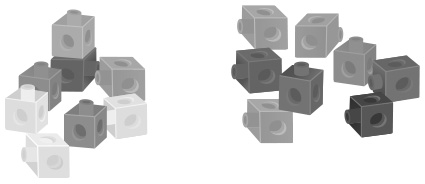 Observations/DocumentationObservations/DocumentationObservations/DocumentationObservations/DocumentationCreating Not Equal Sets Behaviours/StrategiesCreating Not Equal Sets Behaviours/StrategiesCreating Not Equal Sets Behaviours/StrategiesCreating Not Equal Sets Behaviours/StrategiesStudent places cubes in one pan,but struggles to create a not equal set and randomly puts cubes in the other pan.Student creates a set that is notequal to a given set, but does notknow whether the new set hasmore or fewer cubes.Student creates a set that is notequal to a given set and knowswhich set has more, but does notassociate more with the heights of the pans.Student successfully creates a set that is not equal to a given set.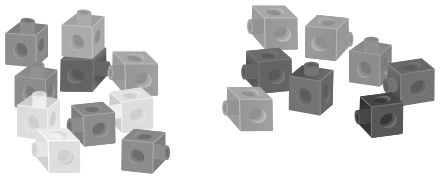 Observations/DocumentationObservations/DocumentationObservations/DocumentationObservations/Documentation